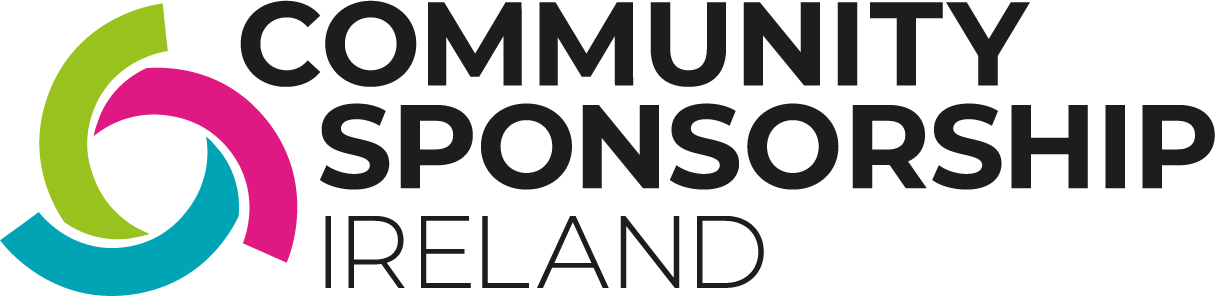 SETTLEMENT CHECKLISTNOTES:      Immediately on ArrivalImmediately on ArrivalAT THE AIRPORTMake a welcome sign with the family’s names in both English and their native language.Coordinate a small group to meet the family at the airport (Remember that the family will probably be tired after a long journey so try not to overwhelm them).Organise transportation to the accommodation (Consider the size of the family and remember the family is likely to have luggage with them).Organise for a translator to attend the airport arrival.Ask for permission prior to taking any photos.THE FIRST NIGHT/24 HOURSIntroduce the members of the community sponsorship group; briefly explain your role in their settlement over the coming weeks and months.Provide a Welcome BookletProvide an information document that details: the basic safety orientations of the new home (e.g. telephones, appliances, other basic household equipment and objects that might be unknown or confusing to figure out) household services and utilities, appliances how to guides, health and safety information, emergency contact person, list of emergency numbers, information on 999, nearest hospital and walk-in clinic. Provide a toiletries pack (include items such as soap, shampoo/conditioner, hair gel, toothbrush/ toothpaste, disposable razors, nail clipper, hand lotion, etc.)Provide basic medications and health-related products such as Ibuprofen and paracetamol.Provide food staples and/or premade meals. Ensure appropriate clothing is available to the family (i.e. winter jackets, hat, scarves, etc.) Consider having dinner with the family on the first evening but allow this to be the choice of the family. Arrange a time to return to home the following day.First Weeks & MonthsSOCIAL WELFARE Register for Irish Residence Permit. Register for PPS number. Apply for HAP.BASIC ORIENTATION / COMMUNITY Expanded introduction of CSG members - explanation of group’s roles and responsibilities Discuss necessary aspects of confidentiality and privacy, as well as visitation Community and local area orientation –points of interest such as schools, shops, libraries, banks, places of worship, and entertainment venues. Public transit orientation. Introduce family to closest community centre and/or leisure centre. Identify local refugee/ethno-cultural groups and community social support groups. Assist in connecting the family with spiritual or faith groups in the area, if appropriate and requested.HOUSING & FURNISHINGS Communicate housing conditions/lease arrangement to family. Provide an expanded orientation of the home upon arrival (telephone, email, internet, budget, etc.)LANGUAGE SERVICES Secure access to necessary interpreters/translators as required. Brief Interpreters/service about the community sponsorship programme. Register for formal, accredited English language classes (arrange initial assessment to determine English language skills). Provide opportunities for informal conversational language practice (online options).FINANCES & BUDGET Discuss budgeting, including costs of utilities and other variable cost with the family. Explain the source(s) of funds and expectations around managing money. Assist with opening a bank account and getting a bank card.EDUCATION Explain educational options for children with family. Enrol children in school and/or organise child care. Ensure English as an Additional Language (EAL) support is planned and discussed with the school. Provision for school meals and uniforms. Help the family explore homework club options and extra-curricular activities.EMPLOYMENT Contact local Intreo centre, organise visit and explore job preparation courses Provide support for obtaining recognition of qualifications. Assist with CV development and active job searching activities. TRANSPORTATION Assess interest in applying for an Irish driving licence. Prepare a roster of people with vehicles who can be available to take the family to a variety of appointments.HEALTH Address and identified Health needs with the RSO and tend to acute medical needs. GPs identified and registrations, first check-ups and immunisations. Medical files transferred to new GP. Disability allowance/Carer’s allowance, needs identified. Dentist and opticians identified and registrations completed. Interpretation services information distributed and discussed with GP/HSE. Provide options for specialist mental health provision; watch for signs of mental trauma or stress. LEGAL Review the family’s rights and freedoms as an Irish citizen. Assist the family in researching different options for legal aid, if required during the sponsorship period.First Year & BeyondContinue to support the family in their journey from dependence to independence.Meet on a quarterly basis to review the budget and assess expectations on both sides. Support cultural adjustment, including changes in family life and emerging issues. Understand impact of non-accompanying family members. Look for signs of, and support, Post-Traumatic Stress, Torture and Healing (PTSD). Provide support for continued education and skills development. Assist in finding continued employment. Support the move towards self-sufficiency (e.g. making owns plans and decisions).